Please email the completed form to change@placingplatformlimited.comChange request processA market user submits a change request form to change@placingplatformlimited.com  The PPL team logs the request according to its internal processes to verify the change submitted by the market user. The market user will receive a notification email of receipt acknowledgment within 5 (five) working days from the date the change request is submitted. If further information is required, the user will be contacted via the details provided in the form.Once reviewed, the market user will receive a notification email to inform them of PPL’s decision.The accepted change request will be reviewed against other functional changes in the backlog. This review is undertaken by the PPL Business Design Authority (BDA), which is made up of members of the PPL team and market practitioners.The market user may be contacted to provide further information to help confirm the business requirements.When the change is deployed into production, the market user will receive a communication.Customer nameCompanyCustomer role
(e.g.: broker, underwriter, operations, etc.)Customer emailTelephone numberDateChange requestChange requestSummaryDetailed descriptionBusiness benefit
(e.g.: cost saving, operational efficiency, etc.)Platform functional areaYou may insert up to two attachment(s) to support your request, please.
(make sure attachments are enlarged for a better visual)You may insert up to two attachment(s) to support your request, please.
(make sure attachments are enlarged for a better visual)1.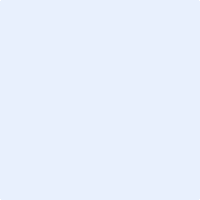 2.PriorityUser assessmentx1usability is unacceptable2usability is acceptable, but requires workaround3usability is acceptable but requires future system enhancement4usability meets business requirementsPPL team user onlyPPL team user onlyChange request JIRA ID